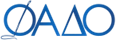 Автономная некоммерческая организация дополнительного профессионального образования«Федеративная академия дополнительного образования» (АНО ДПО «ФАДО»)ОБРАЗОВАТЕЛЬНАЯ ПРОГРАММА ПОВЫШЕНИЯ КВАЛИФИКАЦИИ«Управление государственными закупкам 44-ФЗ и 223-ФЗ (для поставщиков)»Учебно-тематический планРектор АНО ДПО «ФАДО»	 	И.А. Попов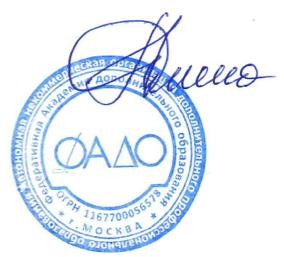 Москва 2020№ п/пНАИМЕНОВАНИЕ РАЗДЕЛОВ (МОДУЛЕЙ) И ТЕМВсего часовВ том числеВ том числе№ п/пНАИМЕНОВАНИЕ РАЗДЕЛОВ (МОДУЛЕЙ) И ТЕМВсего часовЛекци иСРСМОДУЛЬ 1Осуществление закупок товаров, работ, услуг в соответствии с Федеральным законом "О контрактной системе в сфере закупок товаров, работ, услуг для обеспечения государственных имуниципальных нужд" от 05.04.2013 N 44-ФЗМОДУЛЬ 1Осуществление закупок товаров, работ, услуг в соответствии с Федеральным законом "О контрактной системе в сфере закупок товаров, работ, услуг для обеспечения государственных имуниципальных нужд" от 05.04.2013 N 44-ФЗ3218141.1.Вводная лекция.2111.2.Тендерный специалист. Актуальность профессии и функционал.2111.3.Виды закупок: аукцион, котировка, конкурс. Преимущества и недостатки каждой процедуры.6421.4.Работа с ЭЦП, крипто-про, браузеры.2111.5.Регистрация в ЕРУЗ.6331.6.Работа с тендерами. Поиск, состав, подача заявки, обзор ошибок.8621.7.Победа	в	процедуре.	Подготовка	банковской	гарантии. Правильное подписание и оформление контракта.633МОДУЛЬ 2Осуществление закупок товаров, работ, услуг в соответствии с Федеральным законом от 18.07.2011 № 223-ФЗ «О закупках товаров, работ, услуг отдельными видами юридических лиц»МОДУЛЬ 2Осуществление закупок товаров, работ, услуг в соответствии с Федеральным законом от 18.07.2011 № 223-ФЗ «О закупках товаров, работ, услуг отдельными видами юридических лиц»6332.1.Обзор 223-ФЗ2112.2.Основные отличия от 44-ФЗ2112.3.Обзор площадок 223-ФЗ.211Итоговая аттестацияИтоговая аттестация2ТЕСТИРОВАНИЕТЕСТИРОВАНИЕВСЕГО, ЧАСОВ:ВСЕГО, ЧАСОВ:40 ч.40 ч.